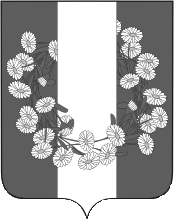 СОВЕТ БУРАКОВСКОГО СЕЛЬСКОГО ПОСЕЛЕНИЯ	КОРЕНОВСКОГО РАЙОНА	РЕШЕНИЕот 00.00.2023 года		               			                 			№ х. БураковскийОб утверждении Плана (программы) приватизации муниципального имущества Бураковского сельского поселения Кореновского района на 2024 годВ соответствии с Федеральными законами от 21 декабря 2001 года № 178-ФЗ "О приватизации государственного и муниципального имущества", от 22 июля 2008 года № 159-ФЗ "Об особенностях отчуждения недвижимого имущества, находящегося в государственной собственности субъектов Российской Федерации или в муниципальной собственности и арендуемого субъектами малого и среднего предпринимательства, и о внесении изменений в отдельные законодательные акты Российской Федерации", Постановлением Правительства РФ от 12 августа 2002 года № 585 «Об утверждении положения об организации продажи государственного или муниципального имущества на аукционе и положения об организации продажи находящихся в государственной или муниципальной собственности акций акционерных обществ на специализированном аукционе», решением Совета Бураковского  сельского поселения Кореновского  района от 28 сентября 2017 года  N 157 "Об утверждении Положения о порядке владения, пользования и распоряжения муниципальной собственностью Бураковского  сельского поселения Кореновского района" (в редакции от 31.10.2018 г. № 211, от 18.06.2019г. № 255), в целях мобилизации доходов в местный бюджет Бураковского  сельского поселения Кореновского района, оптимизации использования муниципального имущества, недопущения его ухудшения, а также снижения бремени расходов по содержанию объектов муниципальной собственности Бураковского  сельского поселения Кореновского района, руководствуясь Уставом Бураковского  сельского поселения Кореновского района, Совет Бураковского  сельского поселения Кореновского района р е ш и л:1. Утвердить план (программу) приватизации муниципального имущества Бураковского сельского поселения Кореновского района на 2024 год (Приложение 1).        2. Утвердить перечень объектов муниципальной собственности Бураковского сельского поселения Кореновского района, подлежащих приватизации в 2024 году (Приложение 2).        3. Опубликовать настоящее решение и разместить на официальном сайте органов местного самоуправления Бураковского сельского поселения Кореновского района в информационно-телекоммуникационной сети «Интернет».        4. Настоящее решение вступает в силу со дня его официального опубликования.Глава Бураковского сельского поселенияКореновского района 							       Л.И. Орлецкая ПРИЛОЖЕНИЕ № 1УТВЕРЖДЕНАрешением СоветаБураковского сельскогопоселения Кореновского района       от 00.00.2023 года № Программа
приватизации муниципального имущества Бураковского сельского поселения Кореновского района на 2024 годПрограмма приватизации муниципального имущества Бураковского  сельского поселения Кореновского района на 2024 год (далее - Программа) разработана в соответствии с Конституцией Российской Федерации, Гражданским кодексом Российской Федерации, федеральными законами от 21 декабря 2001 года № 178-ФЗ "О приватизации государственного и муниципального имущества", от 22 июля 2008 года № 159-ФЗ "Об особенностях отчуждения недвижимого имущества, находящегося в государственной собственности субъектов Российской Федерации или в муниципальной собственности и арендуемого субъектами малого и среднего предпринимательства, и о внесении изменений в отдельные законодательные акты Российской Федерации", постановлениями Правительства Российской Федерации от 12 августа 2002 года № 584 "Об утверждении Положения о проведении конкурса по продаже государственного или муниципального имущества", от 12 августа 2002 года № 585 "Об утверждении Положения об организации продажи государственного или муниципального имущества на аукционе и Положения об организации продажи находящихся в государственной или муниципальной собственности акций акционерных обществ на специализированном аукционе", от 22 июля 2002 года № 549 "Об утверждении Положений об организации продажи государственного или муниципального имущества посредством публичного предложения и без объявления цены" и решением Совета Бураковского  сельского поселения Кореновского  района от 28 сентября 2017 года  N 157 "Об утверждении Положения о порядке владения, пользования и распоряжения муниципальной собственностью Бураковского  сельского поселения Кореновского района" (в редакции от 31.10.2018 г. № 211, от 18.06.2019г. № 255). В отношении объектов муниципальной собственности, относящихся к памятникам истории и культуры, а также выявленных объектов культурного наследия, администрация Бураковского сельского поселения Кореновского района обращается в соответствующий орган для определения и утверждения условий охранных обязательств, которые подлежат включению в Программу.Раздел 1. Цели и задачи приватизации муниципального имущества1.1. Целями муниципальной политики в области приватизации муниципального имущества Бураковского сельского поселения Кореновского района в 2024 году являются повышение эффективности управления муниципальной собственностью Бураковского сельского поселения Кореновского района и обеспечение планомерности процесса приватизации.1.2. Приватизация муниципального имущества Бураковского сельского поселения Кореновского района в 2024 году будет направлена на решение следующих задач:- приватизация муниципального имущества, которое не соответствует требованиям статьи 50 Федерального закона от 6 октября 2003 года № 131-ФЗ «Об общих принципах организации местного самоуправления в Российской Федерации»;-сокращение бюджетных расходов на содержание объектов муниципальной собственности;- создание условий для развития рынка недвижимости;- повышение эффективности использования объектов муниципального имущества;-оптимизация структуры муниципальной собственности Бураковского сельского поселения Кореновского района;- формирование доходов местного бюджета;- привлечение инвестиций в экономику Бураковского сельского поселения Кореновского района;- привлечение эффективных собственников, ориентированных на долгосрочное развитие предприятий.Раздел 2. Классификация муниципального имуществапо возможности его приватизацииМуниципальное имущество Бураковского сельского поселения Кореновского района с учетом возможности его приватизации распределяется на группы:2.1. Объекты, приватизация которых не осуществляется:объекты здравоохранения;объекты образования (дома творчества, детские дошкольные учреждения и школы);объекты культуры и библиотеки;объекты физической культуры и спорта;объекты непроизводственной сферы, предназначенные для обеспечения деятельности органов самоуправления;не подлежат приватизации жилые помещения, находящиеся в аварийном состоянии, в общежитиях, в домах закрытых военных городков, а также служебные жилые помещения, за исключением жилищного фонда совхозов и других сельскохозяйственных предприятий, к ним приравненных, и находящийся в сельской местности жилищный фонд стационарных учреждений социальной защиты населения;иные объекты в соответствии с законодательством Российской Федерации и Краснодарского края.Раздел 3. Порядок принятия решений о приватизации муниципального имущества, порядок и условия проведения торгов3.1. Предложение о проведении приватизации муниципального имущества Бураковского сельского поселения Кореновского района может исходить от Совета Бураковского сельского поселения Кореновского района, администрации Бураковского сельского поселения Кореновского района или ее структурных подразделений, физических или юридических лиц.3.2. Предложение о дополнительном включении в Программу текущего года объектов муниципального имущества подаются главе Бураковского сельского поселения Кореновского района.По объектам муниципального имущества, включенным в настоящую Программу, глава Бураковского сельского поселения Кореновского района принимает распоряжение об организации и проведении торгов муниципального имущества, назначению, при необходимости, комиссии по проведению торгов.3.3. При приватизации муниципального имущества используются следующие способы приватизации:преобразование унитарного предприятия в акционерное общество;продажа муниципального имущества на аукционе;продажа муниципального имущества на конкурсе;продажа муниципального имущества посредством публичного предложения;продажа муниципального имущества без объявления цены;внесение муниципального имущества в качестве вклада в уставные капиталы акционерных обществ;продажа муниципального имущества его арендаторам при реализации преимущественного права на его приобретение;другие способы приватизации муниципального имущества, предусмотренные федеральным законодательством.3.4. Приватизация зданий, строений и сооружений, а также объектов, строительство которых не завершено и которые признаны самостоятельными объектами недвижимости, осуществляется одновременно с отчуждением лицу, приобретающему такое имущество, земельных участков, занимаемых таким имуществом и необходимых для его эксплуатации, если иное не предусмотрено федеральным законом.3.5. Условия приватизации муниципального имущества, включенного в Программу, разрабатывается продавцом муниципального имущества, определенным в соответствии с пунктом 4 настоящей Программы и утверждается главой Бураковского сельского поселения Кореновского района.3.6. В случае, если аукцион или конкурс по продаже муниципального имущества был признан несостоявшимся в силу отсутствия заявок либо участия в нем только одного покупателя, приватизация имущества может быть осуществлена другим способом установленным федеральным законодательством.Раздел 4. Продавец муниципального имущества4.1. Полномочиями продавца муниципального имущества наделяется администрация Бураковского сельского поселения Кореновского района.Продавец муниципального имущества в зависимости от выбранного способа приватизации разрабатывает порядок и условия продажи объектов приватизации и организует публикацию в средствах массовой информации информационного сообщения о продаже муниципального имущества, подготовку и проведение торгов, заключение договоров купли-продажи и передачу имущества покупателю.К работе по подготовке предложений о целесообразности приватизации муниципального имущества, способе и порядке его приватизации, подготовке и проведении торгов, продавец муниципального имущества имеет право привлекать экспертов, аудиторские, оценочные и иные организации.4.2. По решению Совета Бураковского сельского поселения Кореновского района функции по продаже муниципального имущества могут быть полностью или частично переданы специализированной организации.Раздел 5. Информационное обеспечение приватизациимуниципального имущества5.1. Информационное сообщение о продаже муниципального имущества подлежит обязательной публикации на официальном сайте в сети «Интернет»: www.torgi.gov.ru не менее, чем за 30 дней до дня осуществления продажи указанного имущества.5.2. Продавец муниципального имущества может использовать дополнительно другие средства массовой информации для размещения информационного сообщения о продаже имущества с целью дополнительного привлечения участников торгов.Раздел 6. Порядок оценки стоимости и оплатыприватизируемого имущества6.1. Продажная цена муниципального имущества определяется в соответствии с законодательством Российской Федерации о приватизации.6.2. При продаже муниципального имущества, в соответствии с Федеральным законом «Об оценочной деятельности в Российской Федерации» и Федеральным законом «О приватизации государственного и муниципального имущества», продавцом заключается договор на проведение работ по независимой оценке приватизируемого имущества. Независимая оценка приватизируемого муниципального имущества проводится на этапе предпродажной подготовки за счет средств местного бюджета.6.3. Оплата приобретаемого покупателями муниципального имущества при приватизации производится единовременно.Раздел 7. Денежные средства, полученные отприватизации муниципального имущества7.1. Денежные средства, полученные от приватизации муниципального имущества, подлежат перечислению в местный бюджет в полном объеме в порядке, установленном Федеральным законом «О приватизации государственного и муниципального имущества». 7.2. Контроль за порядком и своевременностью перечисления в местный бюджет полученных от приватизации муниципального имущества денежных средств осуществляет администрация Бураковского сельского поселения Кореновского района.Раздел 8. Отчет о выполнении программы8.1. Администрация Бураковского сельского поселения Кореновского района не позднее 1 марта 2025 года готовит отчет о выполнении Программы приватизации муниципального имущества Бураковского сельского поселения Кореновского района за 2024 год для рассмотрения Советом Бураковского сельского поселения Кореновского района.8.2. Отчет о выполнении Программы приватизации муниципального имущества Бураковского сельского поселения Кореновского района содержит перечень приватизированного в прошедшем году муниципального имущества с указанием наименования проданного имущества, способа продажи, продажной цены имущества, размера проданных пакетов акций (количество в штуках, процентов уставного капитала).Раздел 9. Имущество Бураковского сельского поселения Кореновского района, приватизация которого планируется в 2024 году.Перечень имущества, находящееся в муниципальной собственности Бураковского сельского поселения Кореновского района, приватизация которого планируется в 2024 году (приложение № 2).Не урегулированные настоящей Программой отношения, связанные с приватизацией муниципального имущества Бураковского сельского поселения Кореновского района, регулируются Федеральным законом «О приватизации государственного и муниципального имущества», постановлениями Правительства Российской Федерации и другими нормативными правовыми актами.Глава Бураковского сельского поселенияКореновского района							          Л.И. Орлецкая ПРИЛОЖЕНИЕ № 2к решению СоветаБураковского сельскогопоселения Кореновского районаот 00.00.2023 г. №  Переченьобъектов муниципальной собственности Бураковского сельского поселения Кореновского района, подлежащихприватизации в 2024 годуГлава Бураковского сельского поселенияКореновского района 							Л.И. Орлецкая№ п/пНаименование имуществаСпособ приватизации Сроки приватизации1.Контейнер 40-футовый стандартный CSFU 4862377Электронный аукцион4 квартал 2024 года2.Земельный участок по ул. Пролетарской, 13Электронный аукцион4 квартал 2024 года